CLASS  VI   UNIT  14  PRACTICAL  GEOMETRYGIST of the LESSONCONSTRUCTION OF A CIRCLE .Centre of a circle ,Radius of a circle .Diameter of a circle . CONSTRUCTION OF A LINE SEGMENT .A line segment is bounded by two end points .Accurate measurement of given length using ruler .Constructing a copy of a given line segment .PERPENDICULARS .TWO lines are said be perpendicular if they intersect such that the angles formed between them are right angles .ANGLES Constructing an angle of a given measure . Angles of special measure .Activity    Do you always need protractor to construct angles ?Angle of  600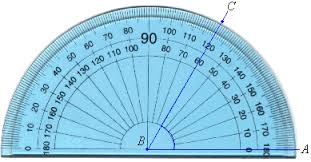 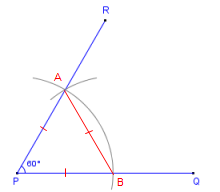                Using Protractor                                                            Using ruler and CompassAngle of  600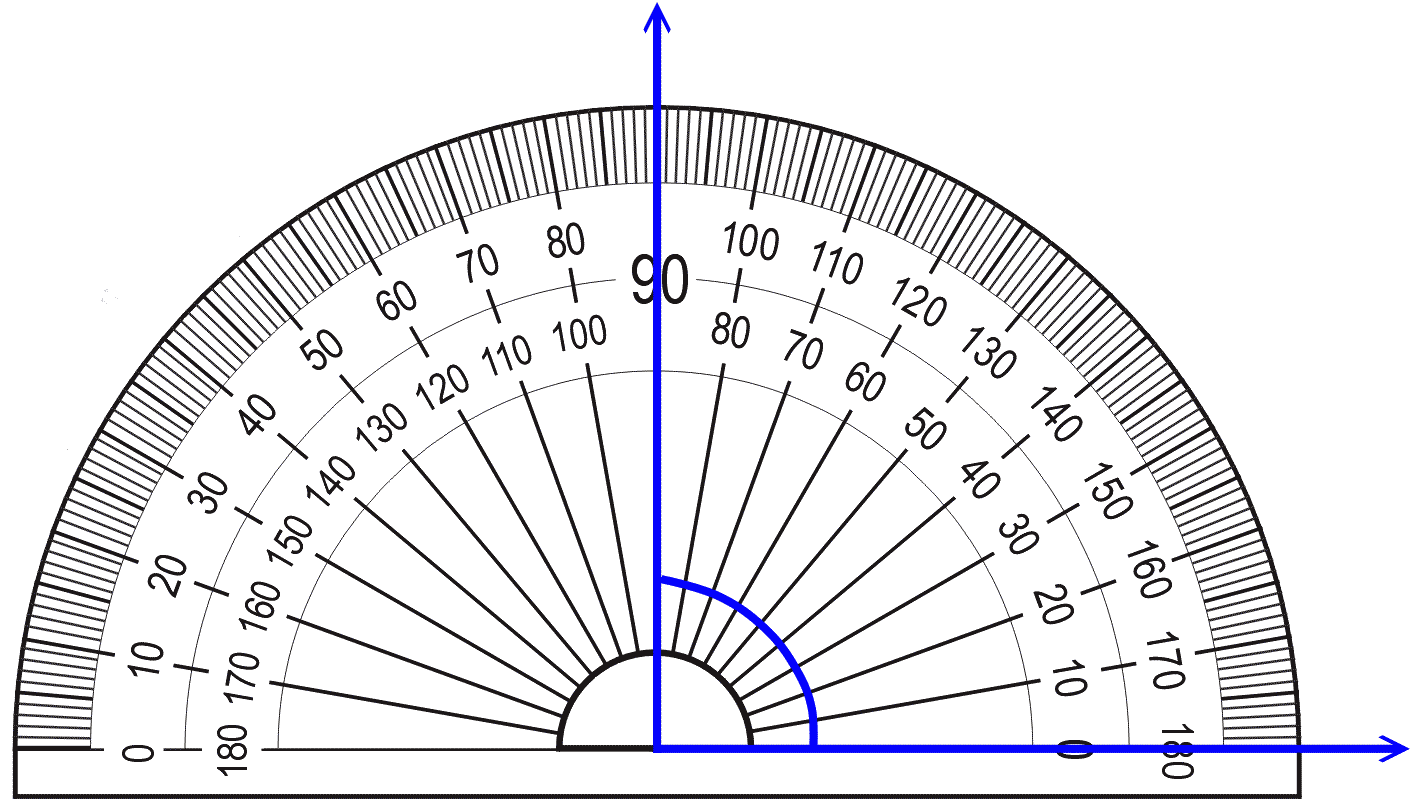 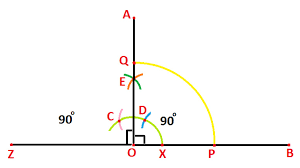               Using Protractor                                                                    Using ruler and CompassesSimilarly other special angles can be constructed using both the methods and thus simultaneously verified.measure .LEVEL   1Q 1  Draw a circle of radius 4 cm .Q 2  With the same centre O .draw two circles of radii 6 cm and 3.5 cm.Q 3 Draw a line segment of length 6.5 cm using a ruler .LEVEL 2Q 1 Construct a line segment of length 7.4 cm using ruler and compasses.Q 2 Construct  AB of length 8.4 cm. From this ,cut off AC of length 4.3 cm .Measure BC.Q 3 Draw a line l and a point X on it .Through  X ,draw a line segment XY perpendicular to l .Q 4  Draw AB of length 7.3 cm and find its axis of symmetry .LEVEL 3Q 1 Draw a right angle and construct its bisector.Q 2 Construct with ruler and compasses,angles of following measures .600  (b)  300   (c) 900  (d) 1200 (e) 450 (f) 1350Q 3 Draw ∠POQ of measure 600 and find its line of symmetry Q 4 Draw an angle measure 1600 and divide it into four equal parts .Q 5. Draw a line segment of length 9.5 cm and construct its perpendicular bisector. Q6   With XY of length 6.4 cm as diameter, draw a circle. WORK  SHEET Q 1  Draw a circle of radius 4 cm.Q 2 Draw a right angle and construct its bisector.Q 3 Construct a line segment of length 7.2 cm using ruler and compasses .Q 4  Construct with ruler and compasses, angles of following measures .600  (b)  300   (c) 900  (d) 1200 (e) 450 (f) 1350Q5    With XY of length 6.8 cm as diameter, draw a circle.